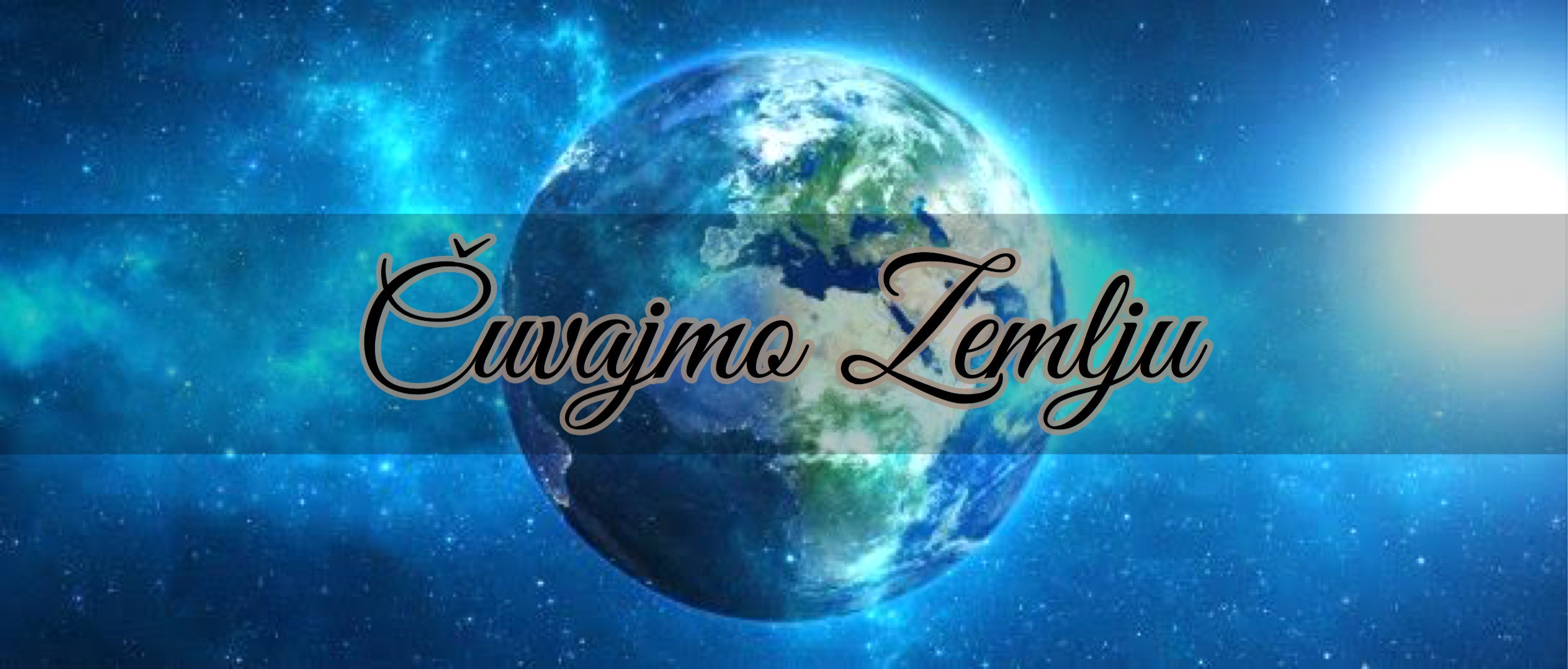 PRAVILA O OČUVANJU OKOLIŠADragi ljudi, molim vas da zajedno čuvamo ovaj naš planet koliko god možemo. 1. ODVAJAJTE I RECIKLIRAJTE OTPADUkoliko razdvajate otpad odmah po njegovu nastanku, to vam neće oduzeti previše vremena, a činite dobro i sebi i drugima. Odličan primjer odvajanja otpada pruža nam otok Krk na kojem u svakoj ulici postoje kontejneri za različite vrste otpada- papir i karton, staklo, PET ambalaža i bio-otpad.2. IZBACITE PLASTIČNE VREĆICE IZ UPORABESvake se godine u svijetu iskoristi između 500 milijardi i bilijun plastičnih vrećica. Kao što svi vjerojatno znate, one nisu biorazgradive, a putevi ih često odnesu u mora u kojima postaju dio hranidbenog lanca. Platnenu vrećicu uvijek možete nositi sa sobom u torbi ili automobilu i možete ju uvijek iznova koristiti bez ikakve bojazni da će ta jedna vrećica pridonijeti zagađenju okoliša koji ionako visi o niti.3. IZBACITE PLASTIČNE ŠTAPIĆE ZA UŠIPrestani koristiti plastične štapiće za uši i pronađi one od biorazgradivog materijala ili papira. Također, umjesto korištenja ikakvih štapića za uši možeš probati čišćenje pomoću ručnika ili ispiranja vodom. Na taj način pomažeš i sebi zato što su štapići vrlo štetni za uši.4. VOLONTIRAJ I PROSVJEDUJPridruži se volonterskoj udruzi koja svojim radom pridonosi oporavku naše Zemlje. Sudjeluj na prosvjedima, budi podrška onima koji žele sigurnu budućnost.Isključi električne uređaje iz struje kada ih ne koristiš, zatvori slavinu kada pereš zube ili šamponiraš kosu, mogućnosti je bezbroj, a potrebna je samo mala promjena rutine naše svakodevice.5. KORISTITE BATERIJE KOJE SE MOGU PONOVNO NAPUNUTISvake se godine proizvede i proda više od 15 milijardi baterija i to mahom jednokratnih alkalnih, a samo se mali broj tih baterija reciklira. Ovakav potez zahtjeva jednokratno ulaganje u punjač i paket od nekoliko punjivih baterija, no ova će vam se investicija višestruko isplatiti , a pomoći ćete i okolišu, jer baterije i dalje spadaju u kategoriju opasnog otpada.